§634.  Grades; advertisingThe net weight and size requirements for Maine consumer grades for shell eggs shall be established by the commissioner. In the establishment of such grades, the commissioner shall consult an advisory committee of 5 appointed by him, 3 of whom shall be chosen from a list submitted by the Maine Poultry Improvement Association.  [PL 1979, c. 541, Pt. A, §49 (AMD).]All advertising of such eggs shall include the correct size and grade designation in describing the eggs and the correct size and grade designation shall appear in clearly legible letters on the container in which such eggs are offered for sale. Each lot of eggs sold at wholesale shall be accompanied by an invoice stating both size and grade designation.No signs, flyers, advertisements or false labels shall be used to sell or offer for sale or expose for sale any eggs which do not conform to the standards for quality and size for Maine consumer grades or established by the commissioner, or which do not conform to sections 631 to 639.SECTION HISTORYPL 1973, c. 48, §4 (AMD). PL 1979, c. 541, §A49 (AMD). The State of Maine claims a copyright in its codified statutes. If you intend to republish this material, we require that you include the following disclaimer in your publication:All copyrights and other rights to statutory text are reserved by the State of Maine. The text included in this publication reflects changes made through the First Regular and First Special Session of the 131st Maine Legislature and is current through November 1, 2023
                    . The text is subject to change without notice. It is a version that has not been officially certified by the Secretary of State. Refer to the Maine Revised Statutes Annotated and supplements for certified text.
                The Office of the Revisor of Statutes also requests that you send us one copy of any statutory publication you may produce. Our goal is not to restrict publishing activity, but to keep track of who is publishing what, to identify any needless duplication and to preserve the State's copyright rights.PLEASE NOTE: The Revisor's Office cannot perform research for or provide legal advice or interpretation of Maine law to the public. If you need legal assistance, please contact a qualified attorney.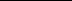 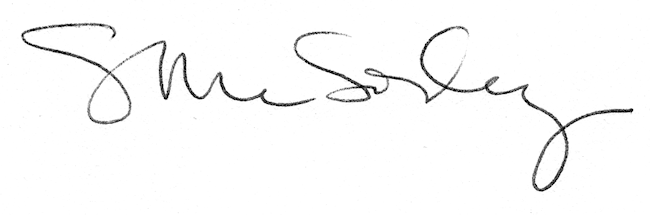 